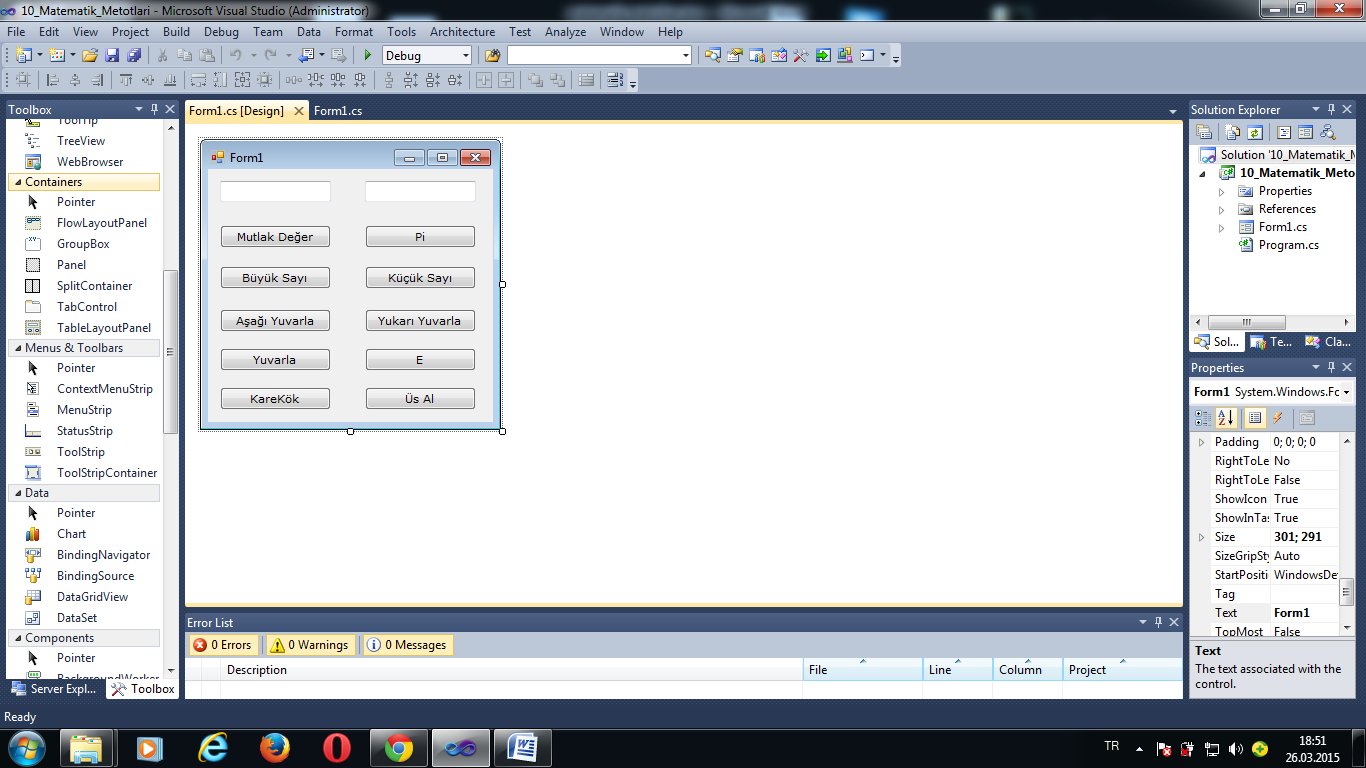 using System;using System.Collections.Generic;using System.ComponentModel;using System.Data;using System.Drawing;using System.Linq;using System.Text;using System.Windows.Forms;namespace _10_Matematik_Metotlari{    public partial class Form1 : Form    {        public Form1()        {            InitializeComponent();        }        //Sabit değişken(field) tanımlamak için aşağıdaki şekilde kullanım geçerlidir. herhangi bir tipte sabit değişken tanımlanabilir.        //const <tip adi> <değişken adı> = <degeri>        const double kendiPi = 3.14;        //Error	1	A const field requires a value to be provided => tanımlandığı an değişkene değeri atanmak zorundadır.        //const double kendiPi2;        private void Form1_Load(object sender, EventArgs e)        {            //Sabit tanımlanmış bir öğe değiştirilemez(set).            //kendiPi = 3.15;        }        private void btnMutlakDeger_Click(object sender, EventArgs e)        {            int sayi = int.Parse(txtSayi1.Text);            //if (sayi < 0)            //    sayi *= -1;            //Aşağıdaki kullanımda sayi havada kalır. Yani herhangi birşeye atanmaz ise sayinin mutlak değerini almış olmam...            //Math.Abs(sayi);            sayi = Math.Abs(sayi);            txtSayi2.Text = sayi.ToString();        }        private void btnPi_Click(object sender, EventArgs e)        {            txtSayi1.Text = Math.PI.ToString();        }        private void btnBuyukSayi_Click(object sender, EventArgs e)        {            int sayi1 = int.Parse(txtSayi1.Text);            int sayi2 = int.Parse(txtSayi2.Text);            int buyukSAyi = Math.Max(sayi1, sayi2);            this.Text = String.Format("{0} sayısı daha büyüktür", buyukSAyi);        }        private void btnKucukSayi_Click(object sender, EventArgs e)        {            int sayi1 = int.Parse(txtSayi1.Text);            int sayi2 = int.Parse(txtSayi2.Text);            int kucukSAyi = Math.Min(sayi1, sayi2);            this.Text = String.Format("{0} sayısı daha küçüktür", kucukSAyi);        }        private void btnAsagiYuvarla_Click(object sender, EventArgs e)        {            double ondalikSayi = double.Parse(txtSayi1.Text);            double sonuc = Math.Floor(ondalikSayi);            this.Text = String.Format("{0} sayısının aşağı yuvarlanmış hali: {1}", ondalikSayi, sonuc);        }        private void btnYukariYuvarla_Click(object sender, EventArgs e)        {            double ondalikSAyi = double.Parse(txtSayi1.Text);            double sonuc = Math.Ceiling(ondalikSAyi);            this.Text = String.Format("{0} sayısının yukarı yuvarlanmış hali: {1}", ondalikSAyi, sonuc);        }        private void btnYuvarla_Click(object sender, EventArgs e)        {            double ondalikSayi = double.Parse(txtSayi1.Text);            double sonuc = Math.Round(ondalikSayi, MidpointRounding.ToEven);            txtSayi2.Text = sonuc.ToString();            //AwayFromZero  : Eğer sayının ondalıklı kısmı 5 ve 5ten büyükse bir üst sayıya yuvarlar. Aksi durumda ondalıklı kısmı atıp o şekilde sayıyı göndürür.             //ToEven        : Eğer sayının ondalıklı kısmı 5 şeklinde bitiyorsa, sayı her zaman çifte tamamlanır.        }        private void btnKareKok_Click(object sender, EventArgs e)        {            double sayi = double.Parse(txtSayi1.Text);            double karekok = Math.Sqrt(sayi);            txtSayi2.Text = karekok.ToString();        }        private void btnUsAlma_Click(object sender, EventArgs e)        {            double sayi = double.Parse(txtSayi1.Text);            double kati = double.Parse(txtSayi2.Text);            double usAlinmisHali = Math.Pow(sayi,kati);            this.Text = usAlinmisHali.ToString();        }        private void btnE_Click(object sender, EventArgs e)        {            txtSayi1.Text = Math.E.ToString();        }    }}